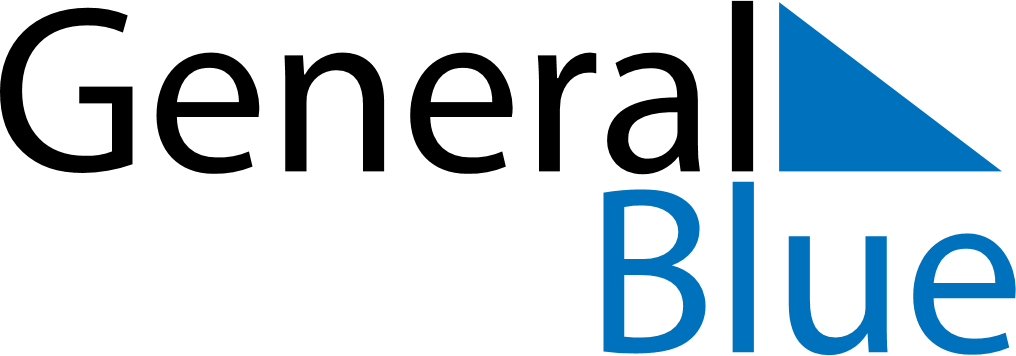 August 2029August 2029August 2029August 2029MaltaMaltaMaltaSundayMondayTuesdayWednesdayThursdayFridayFridaySaturday12334567891010111213141516171718Assumption192021222324242526272829303131